Bulletin for Wednesday, May 23, 2018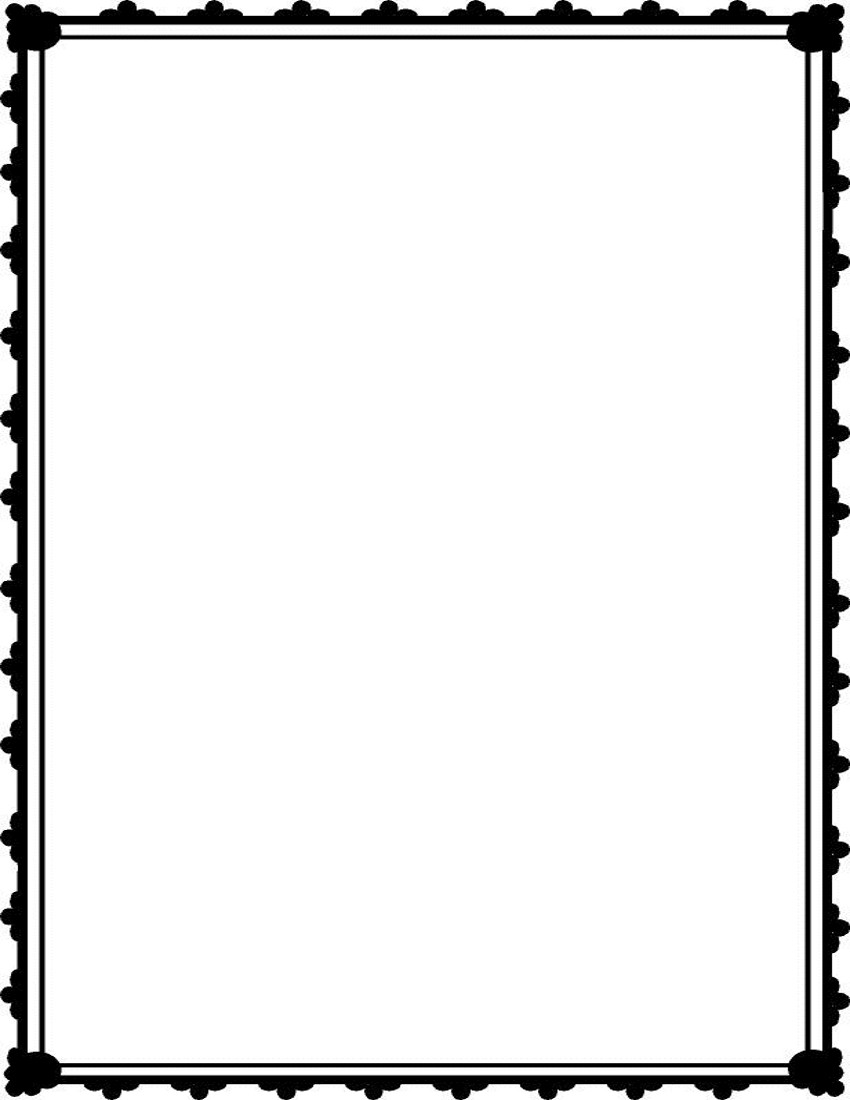 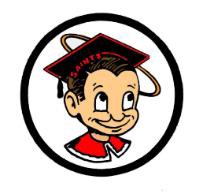 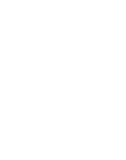 GENERALSeniors – All senior fees are DUE by Thursday, May 31st. All fines must be paid in full and textbooks and tablets must be turned in before graduation practice.     If fines are not paid you may not be able to participate in graduation practice or graduation. Seniors, remember, this Thursday is the last day to purchase your 2018 Graduation Sash.  Buy them at the business office for only $20!Senior tablet collection will be on May 29th & 30th at the MMLC.  Tablets should be turned in with all of the pieces originally issued.  Each piece has a separate fine if missing or damaged:	Tablet = $100.    Keyboard = $77.    Charger = $17.If nothing is turned in, the total charge will be $200.Seniors, prom tickets on sale for $80. each.  Last day to get a ticket is Wednesday, May 23rd.  Prom tickets are all inclusive and your ticket gets you FREE food, photos, desserts/candy bar, music requests.  Don't miss your Golden Prom Night!Attention OTCR Students:  Please report to room 235 at Lunch or After School on a daily basis until you have completed all of your OTCR courses. Failure to do so may affect your Graduation status.If you took the Chicano/Latino Studies class and are graduating this year, you have until May 31st to submit $20 dollars to the business office to purchase your graduation sash. Please see Mr. Valencia in room 615 if you have any questions. Attention students and staff:  Yearbook sales are wrapping up and we have TEN left before we sell out!  Don't blink, or you'll miss your opportunity to own a keepsake to cherish for the rest of your life. Orders can be made at the business office, and for a very limited time at jostensyearbooks.com.  Don't delay or you could miss out!Attention seniors who've bought your yearbook.  You have the opportunity to attach a video to your senior picture!  See Mrs. van D in room 411 for more details.CLUBSAttention, all FFA members showing rabbits at the Santa Barbara County fair in July.  We will be having a mandatory meeting this Thursday at lunch in Miss Rodriguez’s room 332. Please grab your lunch and come on over. Hope to see you there!Attention all SOMOS club members!  We will be having our last meeting of the year this Thursday.  Don't forget to RSVP for our banquet.Come to the Project Teen Health Club meeting TODAY at lunch in room 222. Come enjoy some healthy free food. New members are always welcome, See you there!Hey Saints, the Society of Hispanic Professional Engineers invites you to the first after school meeting on Thursday, May 24th. Come to Room 360 after school at 3:00 p.m. to do some cool science challenges and work with Cal Poly Engineering Students. All Students are welcome and food will be provided. We hope to see you all there!The Youth Wellness Club is hosting a Mental Health Awareness and education Forum Tuesday, May 29th from 4-5:30 pm in the cafeteria. Teachers, students and parents are invited to attend the event. We will be learning about the 4 most common mental health conditions in teens and what you can do to make a difference in the mental health community here in Santa Maria. For more information see Ms. Culbara in room 247.School Closed:  Friday, May 25th – Monday, 28th - Memorial Day BreakStudents return to school on Tuesday, May 29th.                             Santa Maria High School - Go, Saints!